            Peaches and Cream OatmealQuesadillasThe ultimate Quesadilla recipe! These are loaded with two kinds of gooey melted cheese and a flavorful, fajita style chicken and sautéed pepper filling. Talk about delicious Mexican comfort food everyone will go crazy for!Servings: 1    Prep Time: 5 Minutes    Cook Time: 5 Minutes     Total Time: 10 MinutesIngredients1/2 cup milk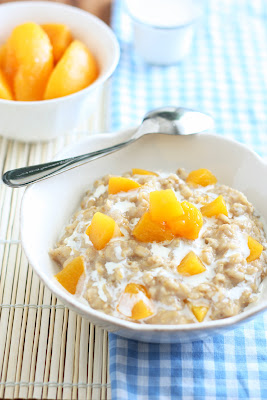 1/2 cup old fashioned oats1/2 cup water1 Tbsp packed light brown sugar or granulated sugar1/8 tsp cinnamon (optional)1 dash salt1/4 tsp vanilla1/2 cup canned peaches drained or fresh peaches, diced2 Tbsp cream or half-n-halfInstructionsIn a large microwave safe bowl, combine oats, milk, water, sugar, optional cinnamon and salt. If using fresh peaches add them to oatmeal mixture before microwaving so they will cook and become softened.Microwave mixture on HIGH power for 3 1/2 - 4 minutes. Remove from microwave and stir in vanilla. If using canned peaches fold them into oatmeal after microwaving. Drizzle oatmeal with cream. Serve warm.Recipe Notes*Quick oats will work too just reduce cook time by about 1 - 1 1/2 minutes.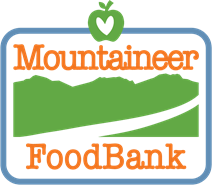 